Facilitator NotesAbout Jongo LoveJongo Love is a 24 episodes radio drama which explores the lives of the residents of a low income urban area, Jongo, and the choices they make each day about their lives. The drama looks at how these choices affect their reproductive health.The story revolves around a central character, Amani, a young girl who drops out of school due to an unplanned pregnancy and has to leave home and move to Jongo. It was aired on seven radio stations between May and December 2012.About Listening GroupsCommunity Listening groups engage members of a community in discussing radio programmes and exchanging information on what they have learnt. The groups provide an opportunity for people to listen again to a program that had been on air, and to discuss in depth how the story reflects on their lives. Through listening groups, community members can examine closely a topic and how their community handles it, and agree on suggestions about how they can change.Jongo Love listening groups will examine the different episodes of the series and discuss the issues in them. This way, the lessons in the program will reach the rest of the community through increased discussion.Your role as FacilitatorBefore meeting: Familiarize yourself with the program. Ensure you listen to each episode at least once before the group session, so that you are fully conversant with the plot and issues discussed.Your role as FacilitatorEnsure the meeting room is clean and well arranged. If possible, arrange semi-circular seating and arrange the speakers so that everyone in the room can follow the broadcast. Your role as FacilitatorHave your equipment ready. Make sure the playback equipment and speakers are working well. You will play the entire episode first before discussion starts. Keep in mind that the group may ask you to replay certain segments of the program.Your role as FacilitatorDuring meeting: Encourage participation by everyone. Discourage dominance of the discussion by one or two people; let everyone talk.Assure group of the following:Confidentiality – People’s opinions shared in this group must remain in the group. Members should not discuss other members after the group meeting, but they should talk about the topic of the radio program.Respect - Everyone has a right to his/her opinions and experiences; members should not deride or make fun of others’ contributions. It is okay to disagree with another person's point of view, but do not to judge or put down another person.Acceptance - It is okay to feel uncomfortable with some topics; even adults feel uncomfortable when they talk about sensitive topics like values or sexuality.Encourage members to discuss the topic with their family members and other people in the community after the session.Use the discussion points to guide the exchange session after the broadcast.Episode 1: Amani is pregnantDiscussion PointsDiscussion PointsLet’s talk about Amani. She became pregnant the first time she had sex, believing that virgins cannot get pregnant. Is this a common belief among young people? Do you know girls or women that this happened to in your community? What other misconceptions do young people have about the risks of getting pregnant? Let’s talk about Amani. She became pregnant the first time she had sex, believing that virgins cannot get pregnant. Is this a common belief among young people? Do you know girls or women that this happened to in your community? What other misconceptions do young people have about the risks of getting pregnant? What do you think about Popo Bawa’s reaction when Amani tells him that she is pregnant? Do you agree with his reaction?What should Popo have done instead?Suppose a young girl you have been in a relationship with comes to you and tells you she is pregnant… how would you react?What do you think about Popo Bawa’s reaction when Amani tells him that she is pregnant? Do you agree with his reaction?What should Popo have done instead?Suppose a young girl you have been in a relationship with comes to you and tells you she is pregnant… how would you react?The crowd blames Amani for her predicament, getting pregnant when she is not ready.  Why do you think Amani is not ready to have a child?Does this happen in your community, blaming the woman alone for a pregnancy? What should we do instead?The crowd blames Amani for her predicament, getting pregnant when she is not ready.  Why do you think Amani is not ready to have a child?Does this happen in your community, blaming the woman alone for a pregnancy? What should we do instead?Amani is in serious trouble now, and her life has been disrupted. Can we suggest how she could have avoided ending up like this?What should we tell girls in our community about getting into sexual relationships?Amani is in serious trouble now, and her life has been disrupted. Can we suggest how she could have avoided ending up like this?What should we tell girls in our community about getting into sexual relationships?What do you think about Amani’s step-father’s reaction? [Facilitator note: He is more concerned about his reputation than about supporting his daughter.]How can we help parents whose daughters fall pregnant too young? What do you think about Amani’s step-father’s reaction? [Facilitator note: He is more concerned about his reputation than about supporting his daughter.]How can we help parents whose daughters fall pregnant too young? [Facilitator – summarize the key take-home messages from episode]We have a choice over our sexual behavior. Become a parent only when you are ready. Use contraception to avoid unintended pregnancies.Have goals in life and be choosy who you have a relationship with. Parents and the community should support girls who become pregnant before their time so they can carry on with their lives after the baby.[Facilitator – summarize the key take-home messages from episode]We have a choice over our sexual behavior. Become a parent only when you are ready. Use contraception to avoid unintended pregnancies.Have goals in life and be choosy who you have a relationship with. Parents and the community should support girls who become pregnant before their time so they can carry on with their lives after the baby.Episode 2: Amani arrives in JongoEpisode 2: Amani arrives in JongoDiscussion PointsRehema has 3 children under the age of 3 years and often has no money. Are there families like this one in our community?What do you think are the reasons women like Rehema do not use family planning, even though it is free at public clinics?What can we tell women like Rehema about family planning? Caro reveals to her friends that her husband uses condoms. Her friends are shocked by this information. We know that condoms are effective at preventing pregnancy and HIV, so why do you think married couples refuse to use them?How can we encourage our friends to use condoms?Sabina says to her friends that she cannot talk about contraceptives to her husband. Why do couples find it difficult to discuss using family planning?What advice can we give about contraceptive use to couples who are about to get married or are newly married?We learn that Sabina is pregnant just a few months after giving birth.Are there family planning methods that a woman can use after childbirth to prevent getting pregnant too soon?How does getting pregnant too soon after childbirth affect the mother, her baby and the family?Amani is sad because her dreams of getting an education have been disrupted. What advice can we give Amani at this point?[Facilitator – summarize the key take-home messages from episode]Married couples should use contraception to have only the number of children they can afford.Condoms are effective at preventing pregnancy and HIV and married couples can use them successfullyGetting pregnant too soon after delivery can affect the welfare of the baby, mother and her family.Episode 3: Amani learns about life in JongoDiscussion PointsWe learn that Viyo hates school and would love to drop out and get married to Afaba, the local thug. What do we learn from Violet’s behavior? Are there girls like this in our community?If Violet were your sister or friend, what advice would you give her?We heard Drogba and Dere discussing about having children. Dere advised Drogba to stop having so many children, but Drogba says using family planning is his wife’s responsibility – “Even if I wanted to I can’t force her to swallow the pills!”Does Drogba’s reasoning make sense?  What do you think about Drogba’s argument?  If you had the chance to talk to Drogba, what would you tell him?How can men support their wives and girlfriends to use contraception?What are some of the excuses a man might have of refusing to use condoms with his wife?Amani still hopes to go back to school and continue with her education.What difficulties do girls and young women face if they try to go back to school after pregnancy?How can their families and the authorities support them to enable them to continue with school?The relationship between Rehema and her husband Drogba is getting strained.What are some of the reasons that can cause a marriage to break?Can we attribute any of these reasons to family planning? What advice can we give to couples to avoid getting into such situations?Amani has decided to get an abortion as a solution to her problems.Do we know what the new constitution states about abortion?What is the relationship between contraceptive use/ family planning and abortion?What can we do as a community to help young girls and women avoid such drastic actions?[Facilitator – summarize the key take-home messages from episode]Your dreams are put on hold when you get pregnant before you are ready! Use contraception and stay focused to achieve your goals.Family planning is the responsibility of a man and his wife. Men should support their wives to use family planning.Episode 4Violet hates schoolDiscussion pointsVio wants to have a boyfriend and get married, rather than get good grades and finish school. In what ways do young girls in this community compromise their future well-being?What are the disadvantages of a girl getting married and having children too early in life? Refer to Episode 2 and 3. Vinnie insists that Vio should visit the clinic for advice on contraception (“If you’re going to have sex with your boyfriend you’d at least use protection”).What are the reasons young people in this community give for not using contraception even when they are sexually active? Are these valid reasons?How can we encourage more young people to use contraception and feel confident to do so?There are many types of contraceptives that a young woman like Violet can use. Which ones do you know, and how do they work? We know that Vio loves spending time at Afaba’s kiosk watching videos. How do young people in this community spend their time?  What other activities can we think of that young people in this community might be interested to engage in?Vinnie works at a youth center where young people come for information, advice and services on reproductive health.Where can young people in this community go, for information and advice on contraceptive methods?Vio had a nasty experience with the nurse at the youth center, who did not think that a young, unmarried woman should be having sex and using contraception. Does this happen to young people visiting health facilities in your community?  What do you think of the health worker’s attitude?How can we help young people in our community to access family planning services?  Where should these services for young people be available?[Facilitator – summarize the key take-home messages from episode]There are a variety of really good and free contraceptives on offer in local health centres that youths can take advantage of;If you are a Shujaa, you must take RESPONSIBILITY for your life and take the right ACTION. Episode 5 – Amani meets Simo the butcherDiscussion pointsWas Vinnie right to sack the nurse who was rude to the youths seeking contraceptive services at the youth center?Vinnie and the gang want to come up with ideas on how to make services at the youth center more attractive to young people. What sort of things can they put in place to attract young people?Rehema and Amani plan to trap Simo so that he can think he is the one who is responsible for Amani’s pregnancy. What do you think of this plot?How can we help young people to take responsibility for themselves and their actions?Amani tried to justify what she was doing with Simo, saying “It’s just sex. It’ll be over in minutes and then I can start my life again.” What do you think about of this kind of reasoning?What kind of alternatives do you think Amani could have explored?Rehema tells her husband, “If you keep at wanting sex then soon enough we will have another one child crying!” What are some of the frustrations couples experience when they fail to take control and protect themselves from unplanned pregnancies?What alternatives does Rehema have? How can she be helped to cope with this situation?How can we help/ what advice would we give to young people to plan for their immediate and long term future?[Facilitator – summarize the key take-home messages from episode]We have seen how Rehema’s life is difficult because she refuses to use contraception. If you take control and protect yourself from unwanted pregnancies:You will have more money to spend on yourself and the things you want to do. You will have more energy and time to do the things you enjoy doing. You will have more time to spend with your spouse or friends. Episode 6 – Vinnie promotes contraceptionDiscussion pointsVinnie and his friends have decided to set up a Facebook page where youths can come to for information and education on sex and contraception.Would this kind of thing work for the youths in this community?How else do young people in your community get information and education on sex and contraception?Vinnie tells Violet in the drama, “I’m not even telling you to stop having sex I’m telling you to enjoy sex and use protection so that you don’t destroy your future”. What are some of the reasons that may be making Violet reluctant to use protection even though she is sexually active?Vinnie’s friend Amo is shocked that he (Vinnie) can give his sister Violet condoms. He asks Vinnie, “Why don’t you tell her to stop having sex? Now she’s just going to sleep around because she thinks its ok because she has condoms”What do you think about Amo’s reaction?We learn that one of Afaba’s women got pregnant because she did not want to use the morning after pill every time they had sex.  What are some of the reasons that make women misuse E-Pills?We also learn that Afaba does not use condoms. Why do men resist condom use?Amani tried to trap Simo into thinking he is responsible for her pregnancy, with disastrous results.What do we learn from this incident?[Facilitator – summarize the key take-home messages from episode]Being responsible for your life means using contraception if you are sexually active, and protecting yourself from HIV infection.A girl using contraception does not mean she is sleeping around; she is being responsibleEmergency contraception is only for emergencies; couples need to use longer -term methods such as the pill. Episode 7 – Life in Jongo gets complicated Discussion PointsDrogba is in a lot of money trouble so he has to work very hard. What mistakes has Drogba made to lead him to this situation?What are some of the reasons men have that may stop them from having a vasectomy?What can be done to make more men accept vasectomy for family planning?We also learn in this episode that Rehema was abandoned by her boyfriend Lenny when she became pregnant. What do you think of Lenny’s behavior?Afaba operates from a strip club called Magic City in Jongo. Is this type of business common in your community?Are there ways in which such a business in the communities where we live can affect the lives of our young people?ClosingFacilitator Notes: Close the session by reminding the participants of these key messages from the drama:We need to plan our lives and make decisions carefully so that we do not end up in trouble like Rehema and Drogba, or Amani, being pushed by necessity, to make bad choices.It is not right for a man to leave a woman if she gets pregnant with him. Pregnancy is always a joint responsibility.Episode 8 – Amani joins strip clubDiscussion PointsChuxx is excited when he finds Amani dancing at the strip club. He plans to sleep with her without a condom because as he says, “with a chic like her, you have it kavu kavu, why waste the flavor?”What do you think about Chuxx’s attitude towards women?What do you think about his attitude towards condom use?Bishop is shocked that Viyo’s mother died of HIV.What do you think about Bishop’s reaction?What are some of the reasons that a couple may have to decide to start using condoms in their relationship?What can men do about birth control to avoid an unwanted pregnancy?Amani is exposed to a sleazy life as a dancer at Magic City, where she is even expected to offer ‘private dances’: If Amani was your sister or cousin, what advice would you give her?What are some of the things that could happen to Amani in the strip club which may affect her health negatively?Closing Facilitator Notes: Remind participants of the following key pointsMen need to take responsibility for their actions regarding sexual behavior. Don’t be like Bishop, manage your relationships in a good way…be a hero!Talk to your partner about contraception and condom use BEFORE you have sex. It takes courage to bring up the subject & it shows respect for yourself and your partnerIf you and your partner aren’t worried about getting pregnant, you’ll have better sex!We need to be careful of where we go to for entertainment, some places can expose us to harmful habits, such as what is happening at Magic City Episode 9 –Girls have a right to say noDiscussion pointsChuxx runs into commercial sex workers (masmarta) as he chases Amani in the streets. What are some of the reasons that make women decide to practice commercial sex work?What are some of the negative health consequences that can happen to a woman engaged in sex work?Chuxx expects Amani to sleep with him to show appreciation because he had rescued her when she ran away from the strip club. Amani refuses and slaps him.What do you think about Amani’s reaction?What do you think about Chuxx’s moves, expecting Amani to sleep with him as a reward for helping her? Afaba is harassing Rehema and disrespecting her husband just because he was her boyfriend once. If Afaba were your friend, what would you advise him about the way he treats women?ClosingFacilitator Notes: Remind participants of the following key pointsGirls have a right to say no to sex with anyoneGuys have the responsibility to respect girls, not to trick, force or coerce them into sex. The decision to have sex is a JOINT responsibility between a man and a womanAlways use contraception to avoid unplanned pregnanciesEpisode 10 – Afaba hunts for AmaniDiscussion pointsAfaba is making life really difficult for Amani because she refused to have sex with God Papa at Magic City.What do you think about this issue?What choices does Amani have?What are some of the reasons that might have made Tute, the matatu driver, decide to have a vasectomy?Drogba is shocked when Tute tells him that he is getting a vasectomyWhy do you think Drogba is so shocked?What are some of the reasons a man may have for refusing to have a vasectomy?Vinnie comes to Amani’s rescue and tell her he will keep her safe from Afaba.Do you think Amani should trust Vinnie?ClosingFacilitator Notes: Remind participants of the following key pointsVasectomy is the medical name for male sterilizationIf a man feels his family is complete and he does not want to have any more children, vasectomy may be the right choice of contraception for him.Vasectomy does not affect a man’s sexual performance in any way; it only blocks the sperm from coming out.Episode 11 – Sabina loses pregnancyDiscussion pointsWe learn that Sabina has lost a pregnancy and is in hospital now. What are some of the reasons that might make a woman to miscarry?We also learn that Sabina got pregnant when her baby was only 4 months old. What are some of the problems a woman, the baby and her family can experience when she gets pregnant too soon?Sabina was using ‘safe-days’ as a family planning method when she became pregnant. What are some of the other family planning methods available to women and which are the most effective ones?We learn that Viyo is obsessed with Octopizzo the musician. She says, “sitaki kudance nisweat niharibu make-up, halafu Octopizzo aninotice!”If Viyo were your friend, what advice would you give her about her obsession?We learn Vinnie used to sell drugs in another slum for Godpapa where he was known as Vimto.What are some of the things that drive young people to take drugs in our communities?How can we help such people? ClosingFacilitator Notes: Remind participants of the following key pointsSafe days is not an effective method of family planningThere are many other methods of family planning that a woman can use to effectively prevent pregnancyIt is important for pregnant women to go to clinic as soon as possible so that any problem can be detected early.Taking drugs is never a solution to life’s problems, it only adds more trouble. Selling young people drugs ruins their lives.Episode 12 – Amani gets a job in JongoDiscussion pointsRehema and Drogba are really struggling financially and Rehema has to go out and look for a job. What kinds of jobs do girls like Rehema do in our community?Drogba is feeling frustrated because he is not working and has to depend on his wife. What are some of the reasons that could make Drogba feel like this?Tute and Caro are discussing the vasectomy operation. What responsibilities do men have in family planning?ClosingFacilitator Notes: Remind participants of the following key pointsThis episode also deals with vasectomy, as Tute and his wife discuss his operation.  Let us remember a few things about vasectomy:Men also have a responsibility in planning their families. Vasectomy is one of the most effective methods of birth control. It is permanent, not reversible.Vasectomy does not affect sex drive or the man’s performance in bed in any way. Vasectomy only blocks the sperm from coming out. A man can still ejaculate – the fluid just doesn’t contain any sperm. The vasectomy operation has minimal discomfort with only mild pain that goes away after a couple of daysEpisode 13Amani gets a jobDiscussion pointsMama Stacy distributes condoms at her beauty salon. One woman is annoyed and thinks this is promoting prostitution, and she refuses to have her hair done at the salon.What do you think about this woman’s opinion?If you were the owner of such a place or another similar business in your community, would you distribute condoms?Where can young people and couples access condoms in this community?Mama Stacy says her husband uses condoms as a family planning method.Some men refuse to use condoms with their wives, even when the wife is unable to use another family planning method. Why do you think this is the case?What advice would you give to other men who have doubts about or refuse to use condoms with their sexual partners?We learn in the programme that Amani had never been given any information about sexuality and pregnancy by her mother, so she did not know much.Is Amani’s experience common?Why do parents sometimes have difficulties discussing sexuality and contraception with their children?Drogba and Paul still think that Tute is mad for agreeing to have a vasectomy. Tute tells them, “Wanaume sio watu wa kuzaa tu!”What are the benefits of a man getting a vasectomy?What can be done to encourage more men to take up vasectomy?Bishop goes to Vinnie for advice about ‘withdrawal’ and whether a girl can get pregnant if a man practices this method. Vinnie tells him that it is a very risky method of trying to avoid pregnancy.Why is withdrawal an unreliable and risky method to use to avoid a pregnancy?What other traditional methods do people use, which are very unreliable in preventing pregnancy? Closing[Facilitator – remind the participants of the key take-home messages from this episode]We have learnt from this episode that condoms can be an effective family planning method if used correctly; condoms are also the only method that can protect a couple from the risk of HIV and other sexually transmitted diseases.We also learnt that vasectomy is a good family planning method for a couple that does not wish to have any more children.Withdrawal is an unreliable traditional method, with a very high risk of failure. There are other more reliable methods.Family planning is free in all government health facilities.Parents have the responsibility to talk to their children about sexuality and pregnancy so that their children grow up knowledgeable and confident about their sexuality and able to make informed decisionsEpisode 14: Amani auditions for concertDiscussion PointsRehema complains to Carol that she wishes Drogba would help out at home, with home chores because she gets very tired.Should men help out at home, doing domestic chores such as cooking, watching the children?What are some of the reasons that may prevent men from helping out at home?What can we do to encourage men to help their wives at home?Afaba is angry with Rehema for turning him down, and he orders his thugs to burn down her house and family. a. What can we learn from Afaba’s treatment of Rehema?Betty and Viyo spend a lot of time talking about boyfriends. Viyo thinks Chuxx is a creepy thug and that no girl should take him seriously.Why do some girls fall in love with people like Chuxx?What qualities should a girl look for, when choosing a boyfriend or husband?What qualities should a man look for in a girlfriend or wife?Closing[Facilitator – remind the participants of the key take-home messages from this episode]From this episode, we have learnt that:Women need help at home, and it is okay for men to help their wives in the house.A man does not have the right to harass a woman just because she turned him down;Every person should be clear about the qualities they expect in a partner or spouse, to avoid picking wrong characters.Episode 15: Amani helps BettyDiscussion pointsWe learn in the episode that Chuxx and Betty are lovers, and that Betty has become pregnant. Chuxx says he has given her a pill to sort out the pregnancy.What do you think about Chuxx’s actions?What should Chuxx do to take responsibility for his actions?What do you think Betty’s future will be?Betty collapses at the salon and begins bleeding badly. We learn that the pill she was given by Chuxx is to procure an abortion.Is abortion an issue of concern in our community today?What are the dangers of illegally procuring an abortion, like Betty has done?How can we help girls in our community to avoid procuring dangerous abortions? Afaba asks Rehema to start selling drugs for him in Jongo so that he can stop harassing her and Drogba. Do you think Rehema has any choices?What can we do to stop people like Afaba ruining lives of young people in our communities?How do drugs destroy the life of a young person?Closing[Facilitator – remind the participants of the key take-home messages from this episode]Illegally procured abortions are dangerous and can harm a woman and destroy her ability to have a child in future.If a woman is having a miscarriage, she must go to a clinic for treatment by qualified staff to avoid negative and dangerous health consequences.Episode 16:Amani seeks advice for RehemaDiscussion points[Facilitator, allow adequate time for this discussion]Rehema and Drogba are having serious disagreements over their sex life. Drogba feels frustrated because Rehema won’t sleep with him. Rehema says, “Unafikiri hii ndio time poa ya kuleta mtoi hii dunia na vile hatuna ndoo?” Drogba thinks family planning is a crazy Western idea: “Mimi ni mwanaume wa kiafrika, sitakubaliana na hizo ujinga za wazungu.”If Drogba was a participant in this meeting, what advice would we give him?What about Rehema, what would we tell her?Drogba thinks Rehema is disrespecting him because he has no money and is unable to go to work. He even accuses her of having an affair with someone else. What advice can we give this couple to save their relationship from disintegrating?Why is it important for couples to discuss their finances openly and honestly?How can we build trust between the partners in a relationship?Closing[Facilitator – remind the participants of the key take-home messages from this episode]Lack of communication between couples about issues in their lives can bring problems and break a marriage. Husbands and wives need to jointly discuss issues that affect them, including using family planning and money issues.Using family planning is not a crazy western idea; African couples need to use contraception to plan their family size, and to secure the future for their childrenCondoms, used correctly and consistently are a reliable family planning method.Episode 17:  Amani is heartbroken over VinnieDiscussion pointsAfter much argument, Paul has finally agreed to go with his wife Sabina to the health clinic for advice about family planning. What family planning methods are available for a young couple like Paul and Sabina?What are the advantages of each of the method we have discussed? Facilitator, allow adequate discussion on this question. Use the Myths and Misconceptions booklet to correct any myths about TL mentioned by group Mama Stacy reveals that she had a tubal ligation (TL) when she had her last baby. What are some of the fears that women have about tubal ligation?What are some of the considerations a couple need to think about before deciding to have a TL?Mama Stacy reveals that she had a tubal ligation without telling her husband. What does this tell us about communication between this couple?What are some of the arguments that Mama Stacy could have used to convince her husband to let her have a tubal ligation?Closing[Facilitator – remind the participants of the key take-home messages from this episode]Couples need to plan together when to have children, and how to avoid unplanned pregnancies. It should not be a decision for the woman alone.Health clinics have professional staff who can help a couple make the right choice of family planning method.Tubal ligation is an effective method of family planning. It is also permanent - once done, it cannot be reversed.Episode 18: the past haunts Amani and VinnieDiscussion pointsVinnie has made wrong choices in his life that are now threatening to destroy him. What choices are these?If Vinnie were a participant in this meeting, what advice would we give him, about how to pick himself up from this mess and carry on?Vinnie promises Amani that he will be her boyfriend, but they will not have sex until she finishes school. Why should young people who are still in school practice abstinence? Why do young people sometimes find it difficult to abstain from sex?Vinnie insists that there will be no secrets anymore in his relationship with Amani.  What are some of the secrets do couples sometimes keep from each other and why?Closing[Facilitator – remind the participants of the key take-home messages from this episode]Wrong choices can follow us for the rest of our lives. We need to be careful about the things we do and not get involved in illegal activities.It is possible for a young couple like Vinnie and Amani to love each other and abstain from sex until they are ready.Openness and communication between a couple is important; it helps a relationship to grow.Episode 19: Rehema trades in drugsDiscussion pointsRehema has decided to earn a living as a drug dealer. What risks is she   exposing herself to?Rehema is lying to her family and her husband about what she does for a living. What advice can we give to Rehema at this point?What are the effects of drug dealing and drug abuse in our communities?God Papa is exploiting the youth in Jongo because of their poverty and lack of income. Does this happen in our community? How should young people in our community respond to people like God Papa?Closing[Facilitator – remind the participants of the key take-home messages from this episode]Selling or using drugs will only lead to more trouble, including arrest, prosecution and family break-up.Young people should resist manipulation and exploitation by people like God Papa. Seek for better options to make a living.Episode 20: Vinnie saves the Day                                                                                                                                                                                                                                                                                                                                                                                                                                                                                                                                                                                                                                                                                                                                                                                                                                                                                                                                                                                                                                                                                                                                                  Discussion pointsThings are looking up for Drogba’s home; Rehema is contributing to the family income and paying bills. Sometimes, men do not allow their wives to work outside the home for an income. What are some of the reasons that men use to refuse their wives employment?What opportunities are available in our communities where women can earn a living to support their families?Rehema justifies selling drugs because she needs the money. What opportunities are available in our communities where young people can make an honest living to avoid getting into crime?In the programme, we learn that Viyo goes to bars and gets drunk. She has hooked up with Afaba at the club.What makes young girls like Viyo start drinking?What can members of the community do to reduce drunkenness among young people?In this episode, Viyo gets raped by Afaba. How can girls in our community protect themselves from rape?What should our communities do to prevent rape?What does Viyo need to do now that she has been raped?Closing[Facilitator – remind the participants of the key take-home messages from this episode]We should not allow politicians to manipulate us to win votes.Young people can also offer effective leadership in our communities, just like Vinnie does.It is a crime to commit rape, even if a man has bought a girl drinks and taken her to his house. If she says no, the man must respect her word.Episode 21: Vinnie nominated to represent youth in governmentDiscussion pointsViyo visits the clinic after the rape for help. What kind of services should a person who has experienced sexual violence expect from the clinic?Viyo is afraid of telling anyone, even friends and family, that she has been raped? Why do you think this is the case?Why do you think Viyo is afraid to report the rape to the police?We learn that the youth centre fired Vinnie because photos of him drunk and in bed with Anna were circulating in Jongo through Facebook. If this was true, do you think it was right for the youth centre to terminate his services?Vinnie is nominated to represent the youth from Jongo in the county government. What do you think his priorities should be, in helping the youth of Jongo?Closing[Facilitator – remind the participants of the key take-home messages from this episode]Rape is a violation of the human dignity and it is never the victim’s fault; it is a crime, regardless of what the victim may or may not have done.As members of the community, we should never stigmatise a person who has been raped; stigma prevents people who have suffered such abuse and violation from seeking health care and assistance from the police and courts.Episode 22: Death in JongoDiscussion pointsOne of Rehema’s customers suddenly dies after taking drugs. What might have caused his sudden death?Do we have such incidents in our community?Rehema’s lies to Drogba have caught up with her and Drogba is angry. How would you advice this couple on how to save their marriage?When they got back home, Drogba reveals to Rehema that he has decided to use condoms to prevent pregnancy. What do you think changed Drogba’s mind?Do you believe using condom is a good family planning choice? Closing[Facilitator – remind the participants of the key take-home messages from this episode]Narcotic drugs are dangerous and can kill. Do not use them at all.Dealing in drugs, whether supplying or selling them, is morally wrong and illegal, and can never be just another way of earning an income.If your friend is dealing in drugs, do not cover up for him or her, advise them against it. Condoms can be an effective family planning method if used correctly and consistently.Episode 23Discussion pointsWe learn from this episode that Viyo is depressed following the rape by Afaba.If Viyo were a girl in this community, where could she go to for help?Mama Stacy thinks it is too late for Viyo to go to the police. Why do you think this is the case? [Facilitator note: It might be too late to collect evidence. Evidence in case of rape must be preserved for investigation; the victim should not bathe, or discard the clothes they were wearing when the rape occurred.]We learn that the youth center in Jongo is organising a concert named “sex bila stress”. If your community were to organise such an event, what kind of activities would you include to pass the message?Closing[Facilitator – remind the participants of the key take-home messages from this episode]Anyone who has experienced sexual violation and abuse needs support and not condemnation.In the case of rape, the victim should be supported to seek health services immediately, and to report to the police so that vital evidence can be collected.By using contraception and protecting ourselves from infections, it is possible to have sex bila stress!Episode 24: Amani the big star at concertDiscussion pointsIn this episode we have heard a lot about Viyo and Afaba. Afaba says he did not rape Viyo because she always wanted him, always trying to flirt with him, to catch his attention: “ulikuwa unaitaka sana, ulijitakia”What do you think about Afaba’s attitude towards Viyo?How could Afaba have dealt with Viyo differently, if he believed she was attracted to him?How can we prevent rape from taking place in our community?What does this incident between Afaba and Viyo tell us about relationships between men and women?Afaba has lived his life as a criminal and a thug, and in the end, he is shot. Who do you think shot him? [Facilitator: emphasise the point that Afaba has antagonised so many people by his criminal activities and bad attitude that it is difficult to tell who shot him]Amani is going back to school after almost a year. Why do young people find it difficult to achieve their dreams in our communities?How can we help young people in our community to achieve their dreams?Closing[Facilitator – remind the participants of the key take-home messages from this episode]Rape is wrong and illegal, and can have terrible consequences.We have a duty as a community to prevent rape from happening.Men and women have the right to say no to unwanted sex; you should not be forced to have sex if you do not want.Amani’s life story has showed us that we should never give up our dreams, that one can overcome even the most difficult circumstances.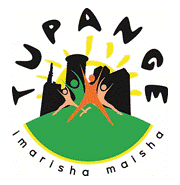 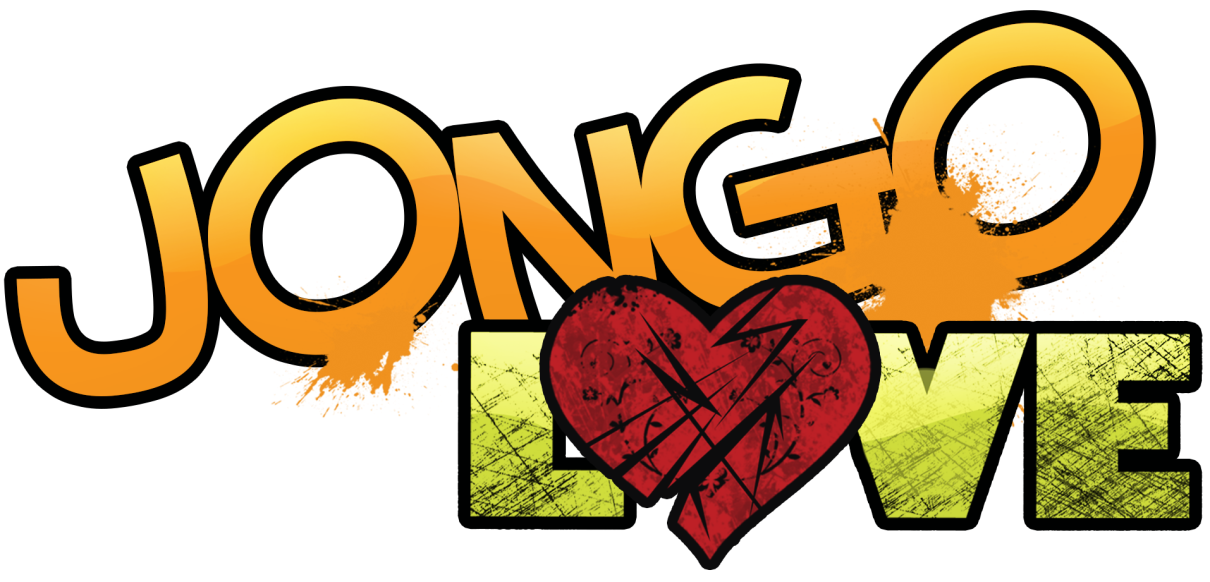 